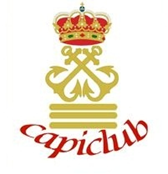 Formulario Voto por e-mail de las Asambleas Generales Ordinaria y Extraordinaria9 de diciembre 2020. Especial por Covid19Nombre y Apellidos socio:DNI:Asamblea General Ordinaria (SI=a favor / NO=en contra)Borrar lo que no procedaAprobación Actas anteriores (Junta General Ordinaria de 10-Dic-2019): SI / NOAprobación Cuentas Anuales (8º ejercicio 2019-2020): SI / NOAprobación Actividades realizadas 2019-2020: SI / NOAprobación Plan Actividades 2020-2021: SI / NOAprobación Cuotas Sociales 2020-2021: SI / NOAprobación gestión Junta Directiva ejercicio 2019-2020: SI / NOAsamblea General Extraordinaria (SI=a favor / NO=en contra)Borrar lo que no procedaRatificación Proceso Electoral: SI / NOAprobación Candidatura presentada: SI / NOCandidatura a la Junta Directiva:M.ª Del Pilar González PastorÁngel García RodaManuel Luengo GonzálezJosé Ignacio Cano MedinaJosé Manuel Pérez EspínManuel Mas Bachs